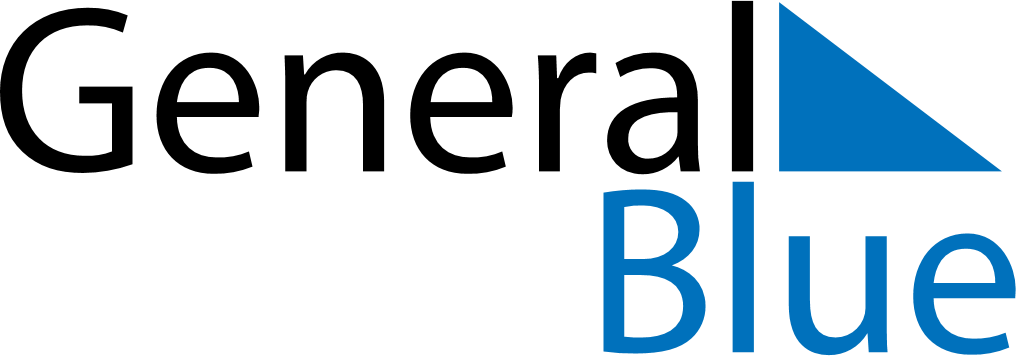 April 2026April 2026April 2026New ZealandNew ZealandSUNMONTUEWEDTHUFRISAT1234Good Friday567891011Easter SundayEaster Monday1213141516171819202122232425ANZAC Day2627282930ANZAC Day (substitute day)